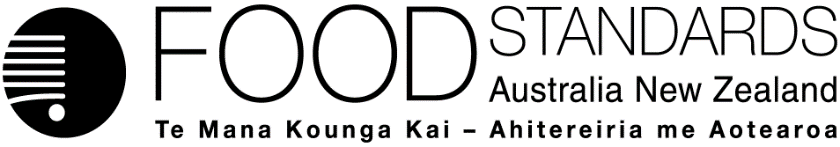 7 January 2020[107-20]Administrative Assessment Report – Application A1193Irradiation as a phytosanitary measure for all fresh fruit and vegetablesDecision [complete after Delegate has made their decision] ChargesApplication Handbook requirementsConsultation & assessment timeframeDate received:  6 November 2019Date due for completion of administrative assessment: 27 November 2019Date completed:  Date received:  6 November 2019Date due for completion of administrative assessment: 27 November 2019Date completed:  Date received:  6 November 2019Date due for completion of administrative assessment: 27 November 2019Date completed:  Applicant:  Queensland Department of Agriculture and FisheriesApplicant:  Queensland Department of Agriculture and FisheriesPotentially affected standard:Standard 1.5.3Brief description of Application:To approve the use of irradiation as a phytosanitary measure for all types of fresh fruits and vegetables. Brief description of Application:To approve the use of irradiation as a phytosanitary measure for all types of fresh fruits and vegetables. Potentially affected standard:Standard 1.5.3Procedure:  General [Level 5]	Estimated total variable hours: 946 hours Reasons why:Seeking extension of existing permissions to use irradiation as a phytosanitary measure to cover all fresh fruits and vegetables.Provisional estimated start work:  November 2020 if unpaidApplication acceptedDate: 27 November 2019Has the Applicant requested confidential commercial information status? NoDoes FSANZ consider that the application confers an exclusive capturable commercial benefit on the Applicant?Yes	No ✔Does the Applicant want to expedite consideration of this Application?Yes	No	Not known ✔Which Guidelines within Part 3 of the Application Handbook apply to this Application?3.1.1, 3.5.3Is the checklist completed?Yes ✔		NoDoes the Application meet the requirements of the relevant Guidelines?  Yes ✔		No Does the Application relate to a matter that may be developed as a food regulatory measure, or that warrants a variation of a food regulatory measure?Yes ✔		NoIs the Application so similar to a previous application or proposal for the development or variation of a food regulatory measure that it should not be accepted?Yes		No ✔Did the Applicant identify the Procedure that, in their view, applies to the consideration of this Application?Yes ✔		Indicate which Procedure:  General			Other Comments or Relevant Matters:Nil Proposed length of public consultation period:6 weeksProposed timeframe for assessment:‘Early Bird Notification’ due: 2 January 2020  General Procedure (assuming this application is unpaid):Commence assessment (clock start)	late-November 2020Completion of assessment & preparation of draft food reg measure	late-March 2021Public comment	early-April 2021Board to complete approval	early-August 2021	Notification to Forum	early-September 2021Anticipated gazettal if no review requested	mid-October 2021